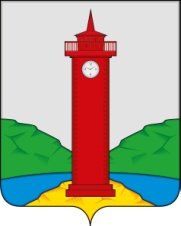 АДМИНИСТРАЦИЯ СЕЛЬСКОГО ПОСЕЛЕНИЯ КУРУМОЧ МУНИЦИПАЛЬНОГО РАЙОНА ВОЛЖСКИЙ САМАРСКОЙ ОБЛАСТИПОСТАНОВЛЕНИЕ        от « 08» апреля   2019  года   №   183   Об утверждении муниципальной программы «Развитие информационного общества и информатизация сельского поселения Курумоч муниципального района Волжский Самарской области»     В соответствии с Постановлением Администрации сельского поселения Курумоч № 529 от 14.12.2018 г. Об утверждении Порядка разработки, реализации и оценки эффективности   муниципальных программ   сельского поселения Курумоч муниципального района Волжский Самарской области ПОСТАНОВЛЯЕТ:Утвердить муниципальную программу «Развитие информационного общества и информатизация сельского поселения Курумоч муниципального района Волжский Самарской области» согласно приложению.  Установить, что в ходе реализации муниципальной    программы «Развитие информационного общества и информатизация сельского поселения Курумоч муниципального района Волжский Самарской области» мероприятия и объемы их финансирования подлежат ежегодной корректировке с учетом  бюджетных возможностей.  Опубликовать настоящее постановление в информационном вестнике «Вести сельского поселения Курумоч» и на официальном информационном сайте Администрации сельского поселения Курумоч http://sp-kurumoch.ru/ . Постановление вступает в силу со дня его опубликования.Контроль за исполнением настоящего постановления оставляю за собой.Глава сельского поселения Курумоч 				О.Л. Катынский МУНИЦИПАЛЬНАЯ ПРОГРАММА 
«Развитие информационного общества и информатизация сельского поселения Курумоч муниципального района Волжский Самарской области» ПаспортМуниципальной программы «Развитие информационного общества и информатизация сельского поселения Курумоч муниципального района Волжский Самарской области»Паспорт подпрограммы «Развитие информационных технологий»Приоритеты и цели муниципальной политики сельского поселения Курумоч в сфере развития информационного обществаОсновные приоритеты муниципальной политики в сфере развития информационного общества направлены на достижение следующих целей, определенных Стратегией развития информационного общества в Российской Федерации на 2018 – 2023 годы, Стратегией социально-экономического развития Самарской области на период до 2023 года:развитие информационной и коммуникационной инфраструктуры сельского поселения Курумоч;формирование информационного пространства с учетом потребностей граждан и общества в получении качественных и достоверных сведений;формирование новой технологической основы для социально-экономического развития сельского поселения Курумоч;популяризация сферы информационных технологий;обеспечение информационной безопасности информационных систем, информационно-телекоммуникационной инфраструктуры сельского поселения Курумоч.Сведения о показателях (индикаторах) муниципальной программы, подпрограмм муниципальной программы и их значениях приведены в приложении № 1 к настоящей муниципальной программе.Перечень подпрограмм, основных мероприятий подпрограмм муниципальной программы приведен в приложении № 2 к настоящей муниципальной программе.Расходы на реализацию муниципальной программы приведены в приложении № 3, к настоящей муниципальной программе.Приложение № 1Сведения о показателях муниципальной программы,подпрограммымуниципальной программы и их значения Приложение № 2 ПЕРЕЧЕНЬподпрограмм, основных мероприятий Муниципальной программы  «Развитие  информационного общества и информатизация сельского поселения Курумоч муниципального района Волжский Самарской области»Приложение № 3РАСХОДЫна реализацию Муниципальной программы  «Развитие информационного общества и информатизация сельского поселения Курумоч муниципального района Волжский Самарской области»Наименование 
муниципальной программы ––Муниципальная программа Развитие информационного общества и информатизация сельского поселения Курумоч муниципального района Волжский Самарской области (далее – муниципальная программа)Ответственный исполнитель муниципальной программы––Администрация сельского поселения Курумоч муниципального района Волжский Самарской области Соисполнители муниципальной программы––отсутствуютУчастники муниципальной программы––отсутствуютПодпрограммы муниципальной программы––«Развитие информационных технологий»;Программно-целевые инструменты муниципальной программы––отсутствуютЦели муниципальной программы––создание устойчивой и безопасной информационно-телекоммуникационной инфраструктуры; обеспечение ускоренного внедрения информационных технологий;повышение эффективности муниципального управления органов местного самоуправления сельского поселения Курумоч;использование информационных технологий в ключевых областях деятельности;совершенствование системы информирования и предоставления услуг населению органами местного самоуправления;развитие  информационно – вычислительной сети, отвечающей  современным требованиям  и обеспечивающей  потребности  органов местного самоуправления сельского поселения Курумоч в доступе   к муниципальным  информационным  ресурсам  и информационном взаимодействии с другими  уровнями власти. Задачи муниципальной программы––создание информативно – правовой базы в сфере  информации, информатизации и защиты информации,передачи, обработки и хранения данных;обеспечение информационной безопасности на    основе отечественных разработок при передаче, обработке и хранении данных;формирование системы защиты информации в  муниципальной информационной системе; развитие телекоммуникационной инфраструктуры и обеспечение доступности населению современных информационно-коммуникационных услуг;повышение квалификации сотрудников муниципальных учреждений в области использования информационных технологий.Целевые индикаторы и показатели муниципальной программы––доля граждан, имеющих доступ к получению информации  о деятельности Администрации   сельского поселения Курумоч в общей численности населения  сельского поселения Курумоч;повышение эффективности нормотворческой деятельности, местного самоуправления на территории поселения, открытости и гласности принятия решений, а также эффективности предоставления муниципальных услуг;ускорение процессов информационного обмена 
в экономике и обществе в целом, в том числе между гражданами и органами местного самоуправления, комплексное информационное обеспечение Администрации сельского поселения Курумоч;Этапы и сроки реализации муниципальной программы––2019 – 2023 годы;этапы реализации муниципальной программы не выделяютсяРесурсное обеспечение муниципальной программы––общий объем финансирования из местного бюджета на весь период реализации муниципальной программы –250,0 тыс. рублей, в том числе по годам реализации:2019 год –50,0 тыс. рублей;2020 год –50,0 тыс. рублей;2021 год –50,0 тыс. рублей;2022 год –50,0 тыс. рублей;2023 год –50,0 тыс. рублей;Ожидаемые результаты реализации муниципальной программы––в результате реализации муниципальной программы к 2023 году планируется:совершенствовать информационную и телекоммуникационную инфраструктуру Администрации сельского поселения Курумоч;увеличение доли органов местного самоуправления поселения, использующих единую систему электронного документооборота, до 100 процентов;доведение уровня обеспеченности муниципальных служащих средствами вычислительной техники до 100 процентов;доведения уровня ежегодного обновления парка персональных компьютеров в Администрации поселения до 50 процентов.Система организацииконтроля за исполнениемПрограммы:Система организацииконтроля за исполнениемПрограммы:Система организацииконтроля за исполнениемПрограммы:контроль за исполнением Программы осуществляет заместитель Главы сельского поселения Курумочконтроль за исполнением Программы осуществляет заместитель Главы сельского поселения КурумочНаименование 
подпрограммы –Развитие информационных технологийОтветственный исполнитель подпрограммы–Администрация  сельского поселения Курумоч Участники подпрограммы–отсутствуютЦели подпрограммы –формирование и развитие безопасной информационной и телекоммуникационной инфраструктуры   сельского поселения КурумочЗадачи подпрограммы –создание  устойчивой и безопасной информационно-телекоммуникационной инфраструктуры  передачи, обработки и хранения данных  сельского поселения КурумочЦелевые индикаторы и показатели подпрограммы–Количество должностных лиц, имеющих ключ усиленной квалифицированной электронной подписиДоля автоматизированных рабочих мест  с системой электронного документооборота (система «Дело») в Администрации сельского поселения КурумочКоличество автоматизированных рабочих мест в Администрации сельского поселения КурумочКоличество сайтов органов местного самоуправления сельского поселения Курумоч  и  подведомственных Администрации поселения учрежденийЭтапы и сроки реализации подпрограммы –2019 – 2023 годы;этапы реализации подпрограммы не выделяютсяРесурсное обеспечение подпрограммы–общий объем финансирования из местного бюджета на весь период реализации муниципальной программы –250,0тыс. рублей, в том числе по годам реализации:2019 год –50,0 тыс. рублей;2020 год –50,0 тыс. рублей;2021 год –50,0 тыс. рублей;2022 год –50,0 тыс. рублей;2023 год –50,0 тыс. рублей;Ожидаемые результаты реализации подпрограммы –повысить качество и оперативность ведения делопроизводстваповысить уровень информационной безопасности№
п/пНомер и наименование показателя (индикатора)Вид показателя Единица измеренияЗначения показателейЗначения показателейЗначения показателейЗначения показателейЗначения показателейЗначения показателейЗначения показателейЗначения показателейЗначения показателейЗначения показателейЗначения показателейЗначения показателейЗначения показателей№
п/пНомер и наименование показателя (индикатора)Вид показателя Единица измерения20182019202020212022202312345678910Муниципальная программа «Развитие информационного общества и информатизация сельского поселения Курумоч муниципального района Волжский Самарской области»Муниципальная программа «Развитие информационного общества и информатизация сельского поселения Курумоч муниципального района Волжский Самарской области»Муниципальная программа «Развитие информационного общества и информатизация сельского поселения Курумоч муниципального района Волжский Самарской области»Муниципальная программа «Развитие информационного общества и информатизация сельского поселения Курумоч муниципального района Волжский Самарской области»Муниципальная программа «Развитие информационного общества и информатизация сельского поселения Курумоч муниципального района Волжский Самарской области»Муниципальная программа «Развитие информационного общества и информатизация сельского поселения Курумоч муниципального района Волжский Самарской области»Муниципальная программа «Развитие информационного общества и информатизация сельского поселения Курумоч муниципального района Волжский Самарской области»Муниципальная программа «Развитие информационного общества и информатизация сельского поселения Курумоч муниципального района Волжский Самарской области»Муниципальная программа «Развитие информационного общества и информатизация сельского поселения Курумоч муниципального района Волжский Самарской области»Муниципальная программа «Развитие информационного общества и информатизация сельского поселения Курумоч муниципального района Волжский Самарской области»Муниципальная программа «Развитие информационного общества и информатизация сельского поселения Курумоч муниципального района Волжский Самарской области»Муниципальная программа «Развитие информационного общества и информатизация сельского поселения Курумоч муниципального района Волжский Самарской области»Муниципальная программа «Развитие информационного общества и информатизация сельского поселения Курумоч муниципального района Волжский Самарской области»Муниципальная программа «Развитие информационного общества и информатизация сельского поселения Курумоч муниципального района Волжский Самарской области»Муниципальная программа «Развитие информационного общества и информатизация сельского поселения Курумоч муниципального района Волжский Самарской области»Муниципальная программа «Развитие информационного общества и информатизация сельского поселения Курумоч муниципального района Волжский Самарской области»1Показатель 1Доля граждан, имеющих доступ к получению информации о деятельности Администрации сельского поселения Курумоч в общей численности населения сельского поселения Курумоч;ведомственный%1001001001001001002Повышение эффективности муниципального управления органов местного самоуправления сельского поселения Курумоч, стимулирование распространения и использования информационных технологий в ключевых областях деятельности;Подпрограмма 1. Развитие информационных технологийПодпрограмма 1. Развитие информационных технологийПодпрограмма 1. Развитие информационных технологийПодпрограмма 1. Развитие информационных технологийПодпрограмма 1. Развитие информационных технологийПодпрограмма 1. Развитие информационных технологийПодпрограмма 1. Развитие информационных технологийПодпрограмма 1. Развитие информационных технологийПодпрограмма 1. Развитие информационных технологийПодпрограмма 1. Развитие информационных технологийПодпрограмма 1. Развитие информационных технологийПодпрограмма 1. Развитие информационных технологийПодпрограмма 1. Развитие информационных технологийПодпрограмма 1. Развитие информационных технологийПодпрограмма 1. Развитие информационных технологийПодпрограмма 1. Развитие информационных технологийПоказатель 1.1. Количество должностных лиц, имеющих ключ усиленной квалифицированной электронной подписиведомственныйчеловек444444Показатель 1.2 Доля автоматизированных рабочих мест  с системой электронного документооборота (система «Дело») в Администрации сельского поселения Курумочведомственный%151515151515Показатель 1.3 Количество автоматизированных рабочих мест в Администрации   сельского поселения Курумочведомственныйединиц101010101010Показатель 1.4 Количество сайтов Администрации   сельского поселения Курумочведомственныйединиц111111№
п/пНомер и наименование основного мероприятия подпрограммыСоисполнитель, участник, ответственный за исполнение основного мероприятияСрокСрокОжидаемый результат (краткое описание)Последствия нереализации основного мероприятияСвязь с показателями государственной программы (подпрограммы)№
п/пНомер и наименование основного мероприятия подпрограммыСоисполнитель, участник, ответственный за исполнение основного мероприятияначала реализацииокончания реализацииОжидаемый результат (краткое описание)Последствия нереализации основного мероприятияСвязь с показателями государственной программы (подпрограммы)12345678Подпрограмма «Развитие информационных технологий»Подпрограмма «Развитие информационных технологий»Подпрограмма «Развитие информационных технологий»Подпрограмма «Развитие информационных технологий»Подпрограмма «Развитие информационных технологий»Подпрограмма «Развитие информационных технологий»Подпрограмма «Развитие информационных технологий»Подпрограмма «Развитие информационных технологий»Цель подпрограммы 1формирование и развитие безопасной информационной и телекоммуникационной инфраструктуры  сельского поселения КурумочЦель подпрограммы 1формирование и развитие безопасной информационной и телекоммуникационной инфраструктуры  сельского поселения КурумочЦель подпрограммы 1формирование и развитие безопасной информационной и телекоммуникационной инфраструктуры  сельского поселения КурумочЦель подпрограммы 1формирование и развитие безопасной информационной и телекоммуникационной инфраструктуры  сельского поселения КурумочЦель подпрограммы 1формирование и развитие безопасной информационной и телекоммуникационной инфраструктуры  сельского поселения КурумочЦель подпрограммы 1формирование и развитие безопасной информационной и телекоммуникационной инфраструктуры  сельского поселения КурумочЦель подпрограммы 1формирование и развитие безопасной информационной и телекоммуникационной инфраструктуры  сельского поселения КурумочЦель подпрограммы 1формирование и развитие безопасной информационной и телекоммуникационной инфраструктуры  сельского поселения КурумочЗадача 1 подпрограммы 1создание  устойчивой и безопасной информационно-телекоммуникационной инфраструктуры  передачи, обработки и хранения данных сельского поселения КурумочЗадача 1 подпрограммы 1создание  устойчивой и безопасной информационно-телекоммуникационной инфраструктуры  передачи, обработки и хранения данных сельского поселения КурумочЗадача 1 подпрограммы 1создание  устойчивой и безопасной информационно-телекоммуникационной инфраструктуры  передачи, обработки и хранения данных сельского поселения КурумочЗадача 1 подпрограммы 1создание  устойчивой и безопасной информационно-телекоммуникационной инфраструктуры  передачи, обработки и хранения данных сельского поселения КурумочЗадача 1 подпрограммы 1создание  устойчивой и безопасной информационно-телекоммуникационной инфраструктуры  передачи, обработки и хранения данных сельского поселения КурумочЗадача 1 подпрограммы 1создание  устойчивой и безопасной информационно-телекоммуникационной инфраструктуры  передачи, обработки и хранения данных сельского поселения КурумочЗадача 1 подпрограммы 1создание  устойчивой и безопасной информационно-телекоммуникационной инфраструктуры  передачи, обработки и хранения данных сельского поселения КурумочЗадача 1 подпрограммы 1создание  устойчивой и безопасной информационно-телекоммуникационной инфраструктуры  передачи, обработки и хранения данных сельского поселения Курумоч1.О.М. 1.1. Расходы, связанные с бесперебойной работой официального сайта   сельского поселения КурумочАдминистрация   сельского поселения Курумоч2019год2023годповышение уровня информированности населения о деятельности о деятельности Администрации  сельского поселения Курумочнизкий уровень информированности населения о деятельности Администрации   сельского поселения Курумоч-2.О.М. 1.2. Расходы на содержание и сопровождение информационных систем, обеспечивающих бесперебойную работу сельского поселения КурумочАдминистрация   сельского поселения Курумоч2019год2023годБесперебойный режим работы Администрации сельского поселения КурумочНарушение в режиме работы Администрации  сельского поселения Курумоч-3.О.М.1.3. Расходы на создание и развитие информационной и телекоммуникационной инфраструктуры, защита информацииАдминистрация   сельского поселения Курумоч2019год2023годповышение оперативности и качества принимаемых решений,отсутствие прогрессивного развития механизмов вследствие применения устаревших технологий; снижение уровня информационной открытости, а также уровня доверия и взаимодействия;-Номер и наименование подпрограммы, основного мероприятия, приоритетного основного мероприятия, приоритетного мероприятия, мероприятия ведомственной целевой программыОтветственный исполнитель, соисполнитель, участникиКод бюджетной
классификации расходовКод бюджетной
классификации расходовКод бюджетной
классификации расходовКод бюджетной
классификации расходовОбъем расходов, всего (тыс. рублей)в том числе по годам реализации государственной программы в том числе по годам реализации государственной программы в том числе по годам реализации государственной программы в том числе по годам реализации государственной программы в том числе по годам реализации государственной программы Номер и наименование подпрограммы, основного мероприятия, приоритетного основного мероприятия, приоритетного мероприятия, мероприятия ведомственной целевой программыОтветственный исполнитель, соисполнитель, участникиГРБСРзПрЦСРВРОбъем расходов, всего (тыс. рублей)20192020202120222023123456789101112Муниципальная программа «Развитие информационного общества и информатизация сельского поселения Курумоч муниципального района Волжский Самарской области»всего,Администрация  сельского поселения  КурумочXXXX250,050,050,050,050,050,0Подпрограмма 1. «Развитие информационных технологий»всего,Администрация  сельского поселения  КурумочXXXX250,0150,050,050,050,050,0О.М. 1.1. Расходы, связанные с бесперебойной работой официального сайта сельского поселения КурумочАдминистрация  сельского поселения  Курумоч951 24454,018,018,018,0О.М. 1.2. Расходы на содержание и сопровождение информационных систем, обеспечивающих бесперебойную работу сельского поселения КурумочАдминистрация  сельского поселения  Курумоч951 244120,556,532,032,0О.М. 1.3. расходы на обеспечение возможности подключения каждого рабочего места к системе межведомственного электронного документооборота Самарской  области через единую защищенную точку входа, приобретение и сопровождение лицензионного  программного обеспечения  Администрация сельского поселения Курумоч951 244в рамках текущего финансированияО.М. 1.4. Повышение квалификации муниципальных служащих в области ИКТ на специализированных курсахв рамках текущего финансирования